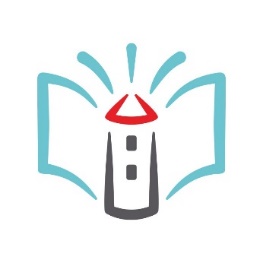 OŠ Šmarje - Sap, 	                                                                    Šmarje - Sap, 21.01.2019Ljubljanska cesta 491293 Šmarje - SapT 01 78 12 830Izjava o možnostih prejemanja/plačevanja računovIme in priimek plačnika: __________________________________________ želim spremeniti način prejemanja/plačevanja računov za plačilo obveznosti do OŠ Šmarje - Sap v skladu s Pogodbo o plačilu obveznosti.  Prosimo vas, da željeno možnost (eno) označite z X:  Prejemanje e-računa v spletno banko: prijavite se neposredno v vaši spletni banki za oddajo elektronske vloge za e-prijavo. Po uspešni prijavi bodo e-računi dostavljeni v vašo spletno banko, računa v papirnati obliki pa vam ne bomo več pošiljali.Prejemanje računa na elektronski naslov (prosimo, vpišite svoj elektronski naslov): _____________________________________________________________, davčna številka plačnika (prosimo, vpišite): ________________________.  Po prejemu podpisane izjave prejmete na navedeni elektronski naslov sporočilo Uprave za javna plačila (UJP), ki ga morate potrditi. Plačevanje računa preko direktne bremenitve (trajnika): vloga je na naši spletni strani http://www.osss.si/prehrana/Želim prejemati ZBIRNO POLOŽNICO/RAČUN v pisni obliki za navedene otroke:Ime in priimek otroka: _____________________________________, Ime in priimek otroka: _____________________________________, Ime in priimek otroka: _____________________________________,Ime in priimek otroka: _____________________________________, S podpisano izjavo potrjujem, da bom prejete račune upošteval kot verodostojen dokument za plačilo. S podpisom se zavezujem, da bom pravočasno sporočil vsako spremembo, ki bi lahko vplivala na prejem računa. Izpolnjeno in podpisano izjavo lahko posredujete po elektronski pošti na naslov tajnistvo@osss.si, s priporočeno pošto ali osebno dostavite v tajništvo OŠ Šmarje - Sap, Ljubljanska cesta 49, 1293 Šmarje - Sap. V primeru, da ne želite spremeniti dosedanjega načina prejemanja računov, izjave ni potrebno izpolniti.Za dodatne informacije smo dosegljivi na tel. št. 01/7812 830 ali na e-naslovu tajnistvo@osss.si.Datum podpisa: ________________________________ Podpis plačnika:_________________________________